        Р Е Ш Е Н И Е          П О М Ш У Ӧ М  от 22 июня 2021 г. № 4-26/121          с. Усть-Цильма Республики Коми    В соответствии с пунктом 4 статьи 21 Бюджетного кодекса Российской Федерации, статьей 261 Федерального закона от 06.10.2003 № 131-ФЗ «Об общих принципах организации местного самоуправления в Российской Федерации»Совет сельского поселения «Усть-Цильма» решил:Утвердить Порядок выдвижения, внесения, обсуждения, рассмотрения и реализации инициативных проектов, согласно приложению №1. Утвердить Порядок проведения конкурсного отбора инициативных проектов, согласно приложению №2.                                          3. Настоящее решение вступает в силу со дня его официального обнародования.Глава - председатель Совета поселения                                       Е.И. ВокуеваПриложение №1к решению Совета сельского поселения «Усть-Цильма» от 22.06.2021 № 4-26/121ПОРЯДОКвыдвижения, внесения, обсуждения, рассмотрения и реализации инициативных проектов        1. Настоящий порядок устанавливает процедуру выдвижения, внесения, обсуждения, рассмотрения и реализации инициативных проектов в сельском поселении «Усть-Цильма». 2. Инициативный проект - проект, внесенный в администрацию, в целях реализации мероприятий, имеющих приоритетное значение для жителей сельского поселения «Усть-Цильма» или его части по решению вопросов местного значения или иных вопросов, право решения, которых предоставлено органам местного самоуправления сельского поселения (далее – инициативный проект);Администрация – администрация МР «Усть-Цилемский», осуществляющая полномочия администрации сельского поселения «Усть-Цильма», на основании абз. 3 ч. 2 ст. 34 Федерального закона от 06.10.2003 № 131-ФЗ «Об общих принципах организации местного самоуправления в Российской Федерации», Устава муниципального района «Усть-Цилемский», Устава муниципального образования сельского поселения «Усть-Цильма»,   являющегося административным центром муниципального района.3. Инициативный проект может реализовываться на всей территории сельского поселения «Усть-Цильма». Территория, на которой могут реализовываться инициативные проекты, устанавливается нормативным правовым актом администрации. 4. Выдвижение инициативных проектов осуществляется инициаторами инициативных проектов (далее – инициаторы проекта).5. Инициаторами проекта могут выступать:1) инициативная группа численностью не менее десяти граждан, достигших шестнадцатилетнего возраста и проживающих на территории сельского поселения «Усть-Цильма»; 2) органы территориального общественного самоуправления; 3) староста сельского населенного пункта.6. Инициативный проект до его внесения в администрацию подлежит рассмотрению на сходе, собрании или конференции граждан, в том числе на собрании или конференции граждан по вопросам осуществления территориального общественного самоуправления, в целях обсуждения инициативного проекта, определения его соответствия интересам жителей сельского поселения «Усть-Цильма» или его части, целесообразности реализации инициативного проекта, а также принятия сходом, собранием, конференцией граждан решения о поддержке инициативного проекта. При этом возможно рассмотрение нескольких инициативных проектов на одном сходе, на одном собрании, на одной конференции граждан.7. Порядок назначения и проведения собрания граждан в целях рассмотрения и обсуждения вопросов внесения инициативных проектов определяется нормативным правовым актом Совета сельского поселения «Усть-Цильма».8. Выявление мнения граждан по вопросу о поддержке инициативного проекта также может проводится путём опроса граждан, сбора их подписей. Проведение схода, собрания, конференции и опроса граждан, сбора их подписей осуществляется в соответствии с законодательством об общих принципах организации местного самоуправления в Российской Федерации, Уставом муниципального образования сельского поселения «Усть-Цильма», а также нормативными правовыми актами Совета сельского поселения «Усть-Цильма».9. Для проведения опроса граждан может использоваться раздел «Совет  сельского поселения «Усть-Цильма» на официальном сайте  администрации муниципального района «Усть-Цилемский» в информационно-телекоммуникационной сети «Интернет». В нормативном правовом акте Совета сельского поселения «Усть-Цильма» о назначении опроса граждан устанавливается, в том числе, порядок идентификации участников опроса в случае проведения опроса граждан с использованием раздела «Совет  сельского поселения «Усть-Цильма» на официальном сайте  администрации муниципального района «Усть-Цилемский» в информационно-телекоммуникационной сети «Интернет».10. Инициативные проекты, выдвигаемые инициаторами проектов, составляются по форме согласно приложению к настоящему Порядку.К инициативному проекту прилагаются следующие документы:а) документы, подтверждающие полномочия инициатора проекта (копия паспорта, копия доверенности (в случае необходимости), решение о назначении руководителем инициативной группы, копия устава (для ТОС) и другие документы, подтверждающие полномочия);б) согласие на обработку персональных данных инициатора проекта (копия паспорта);в) детализированная смета расходов и (или) сметная документация; г) гарантийное обязательство, подписанное инициатором проекта по обеспечению инициативных платежей и (или) добровольному имущественному и (или) трудовому участию в реализации инициативного проекта инициаторами проекта;д) протокол схода, собрания или конференции граждан, в том числе собрания или конференции граждан по вопросам осуществления территориального общественного самоуправления, проведенном в соответствующем сельском поселении, и реестр подписей, подтверждающих общественную значимость инициативного проекта, а также фото- и видеофиксация (при наличии).Реестр подписей должен содержать наименование инициативного проекта, дату проведения схода, собрания или конференции граждан, в том числе собрания или конференции граждан по вопросам осуществления территориального общественного самоуправления, Ф.И.О. гражданина, согласие (несогласие) на финансовое участие в реализации инициативного проекта в размере утвержденной суммы для такого финансового участия, подпись.е) результаты опроса граждан и (или) подписные листы, подтверждающие поддержку инициативного проекта жителями сельского поселения «Усть-Цильма» или его части (в случае проведения опроса граждан, сбора их подписей.).ж) для инициативных проектов, реализуемых на дворовых территориях, дополнительно к заявке прилагаются:копии протоколов общих собраний собственников помещений в каждом многоквартирном доме с копиями листов голосования, оформленных в соответствии с требованиями жилищного законодательства, решений собственников каждого здания и сооружения, расположенных в границах дворовой территории, содержащие следующую информацию:1) решение о принятии в состав общего имущества собственников помещений в многоквартирном доме (в собственность - для собственников зданий строений и сооружений), оборудования, иных объектов, установленных на дворовой территории в результате реализации народного проекта;2) обязательство по осуществлению содержания оборудования, иных объектов, установленных на дворовой территории в результате реализации народного проекта.3) презентационные материалы к инициативному проекту (с использованием средств визуализации инициативного проекта, например, чертежи, макеты, графические материалы и другие).Ответственность за достоверность информации, указанной в инициативном проекте и в документах несет инициатор инициативного проекта.11. Информация о внесении инициативного проекта в администрацию подлежит официальному обнародованию в течение трех рабочих дней со дня внесения инициативного проекта в администрацию и должна содержать сведения, указанные в инициативном проекте, а также сведения об инициаторах проекта. Одновременно граждане информируются о возможности представления в администрацию своих замечаний и предложений по инициативному проекту с указанием срока их представления, который не может составлять менее пяти рабочих дней. Свои замечания и предложения вправе направлять жители сельского поселения «Усть-Цильма», достигшие шестнадцатилетнего возраста. 12. Инициативный проект, внесённый в администрацию, подлежит обязательному рассмотрению в течение 30 дней со дня его внесения на соответствие требованиям, установленными пунктами 5-7, 9 настоящего Порядка.13. По результатам рассмотрения инициативного проекта администрация осуществляют подготовку заключения о его правомерности, возможности и  целесообразности реализации, а также принимает одно из следующих решений:1) поддержать инициативный проект и продолжить работу над ним в пределах бюджетных ассигнований, предусмотренных решением о местном бюджете, на соответствующие цели и (или) в соответствии с порядком составления и рассмотрения проекта местного бюджета (внесения изменений в решение о местном бюджете);2) отказать в поддержке инициативного проекта и вернуть его инициаторам проекта с указанием причин отказа в поддержке инициативного проекта.14. Администрация принимает решение об отказе в поддержке инициативного проекта в одном из следующих случаев:1) несоблюдение установленного порядка внесения инициативного проекта и его рассмотрения;2) несоответствие инициативного проекта требованиям федеральных законов и иных нормативных правовых актов Российской Федерации, законов и иных нормативных правовых актов Республики Коми, Уставу муниципального образования сельского поселения «Усть-Цильма»;3) невозможность реализации инициативного проекта ввиду отсутствия у сельского поселения «Усть-Цильма» необходимых полномочий и прав;4) отсутствие средств местного бюджета в объеме средств, необходимом для реализации инициативного проекта, источником формирования которых не являются инициативные платежи;5) наличие возможности решения описанной в инициативном проекте проблемы более эффективным способом;6) признание инициативного проекта не прошедшим конкурсный отбор.15. Администрация вправе, а в случае, предусмотренном подпунктом 5 пункта 14 настоящего Порядка, обязана предложить инициаторам проекта совместно доработать инициативный проект, а также рекомендовать предоставить его на рассмотрение органа местного самоуправления иного муниципального образования или государственного органа в соответствии с их компетенцией.16. Информация о рассмотрении инициативного проекта администрацией подлежит официальному обнародованию и размещению в разделе «Совет  сельского поселения «Усть-Цильма» на официальном сайте  администрации муниципального района «Усть-Цилемский» в информационно-телекоммуникационной сети «Интернет».17. Реализация инициативных проектов осуществляется на условиях софинансирования за счёт средств бюджета Совета сельского поселения «Усть-Цильма», инициативных платежей в объёме, предусмотренном инициативным проектом и (или) добровольного имущественного и (или) трудового участия в реализации инициативного проекта инициатора проекта собственными и (или) привлечёнными силами в объёме, предусмотренном инициативным проектом.18. Инициатор проекта до начала его реализации обеспечивает внесение инициативных платежей в доход бюджета Совета сельского поселения «Усть-Цильма» на основании договора пожертвования, заключенного с администрацией, и (или) заключает с администрацией договор добровольного пожертвования имущества и (или) договор на безвозмездное оказание услуг/выполнение работ, по реализации инициативного проекта. 19. Учёт инициативных платежей осуществляется отдельно по каждому проекту.20. Информация о ходе реализации инициативного проекта, в том числе об использовании денежных средств, о добровольном имущественном и (или) трудовом участии заинтересованных в его реализации лиц, подлежит официальному обнародованию и размещению на официальном сайте  администрации муниципального района «Усть-Цилемский» в информационно-телекоммуникационной сети «Интернет».21. Контроль за целевым расходованием аккумулированных инициативных платежей осуществляется в соответствии с бюджетным законодательством Российской Федерации. Контроль за ходом реализации осуществляет администрация. Инициаторы проекта, другие граждане, проживающие на территории сельского поселения «Усть-Цильма», уполномоченные сходом, собранием или конференцией граждан, а также иные лица, определяемые законодательством Российской Федерации, вправе осуществлять общественный контроль за реализацией инициативного проекта в формах, не противоречащих законодательству Российской Федерации.22. Инициаторы проекта или их представители принимают обязательное участие в приёмке результатов поставки товаров, выполнения работ, оказания услуг.23. По итогам реализации инициативного проекта администрация осуществляют подготовку отчета.24.  Отчет администрации об итогах реализации инициативного проекта подлежит официальному обнародованию и размещению на официальном сайте  администрации муниципального района «Усть-Цилемский» в информационно-телекоммуникационной сети «Интернет» в течение 30 календарных дней со дня завершения реализации инициативного проекта. 25. В случае, если инициативный проект не был реализован либо в случае наличия остатка инициативных платежей по итогам реализации инициативного проекта, не использованных в целях реализации инициативного проекта, инициативные платежи подлежат возврату инициаторам проекта, осуществившим их перечисление в бюджет Совета сельского поселения «Усть-Цильма» (далее - денежные средства, подлежащие возврату).26. Размер денежных средств, подлежащих возврату инициаторам проекта, рассчитывается исходя из размера софинансирования инициативного проекта.27. Инициаторы проекта предоставляют заявление на возврат денежных средств с указанием банковских реквизитов в Совет сельского поселения «Усть-Цильма», осуществляющей учёт инициативных платежей, в целях возврата инициативных платежей.28.Совет сельского поселения «Усть-Цильма» в течение 5 рабочих дней со дня поступления заявления осуществляет возврат денежных средств на указанные банковские реквизиты.Приложение к Порядку выдвижения, внесения, обсуждения, рассмотрения и реализации инициативных проектов       Инициативный проект 1. Наименование инициативного проекта: ________________________-____(наименование проекта в соответствии со сметной и технической документацией) 2. Место реализации инициативного проекта: _____________________ (территория (наименование) муниципального образования или его часть, в границах которой будет реализовываться инициативный проект) 3. Цель и задачи инициативного проекта: _________________________ (указать вопросы местного значения или иные вопросы, право решения которых предоставлено органам местного самоуправления (наименование) муниципального образования, на исполнение которых направлен инициативный проект, описать ряд конкретных мероприятий, направленных на достижение целей инициативного проекта) 4. Описание проблемы, на решение которой направлен инициативный проект: ___________________________________________________________. 5. Обоснование предложений по решению указанной проблемы:______-________________________________ 6. Поэтапный   план   реализации   инициативного проекта  с  указанием мероприятий и сроков их реализации:_______________________________. 7. Ожидаемые результаты от реализации инициативного проекта:_________________________________________________________. (описать конкретно, как изменится ситуация в муниципальном образовании для благополучателей после реализации проекта)8.  Количество  человек,  которые получат пользу от инициативного проекта непосредственно (прямые благополучатели), косвенно (косвенные благополучатели) (например, в случае ремонта улицы прямые благополучатели - это  жители  этой  и прилегающих улиц, которые регулярно ходят или ездят по отремонтированной  улице,  а  косвенные - жители муниципального образования (населенного  пункта)  или  части  населенного пункта (микрорайон, квартал, улица), за исключением прямых благополучателей).Прямые благополучатели (количество): ________________________.  Косвенные благополучатели (количество): _____________________.9.  Количество  рабочих мест, планируемых к созданию после реализации инициативного проекта: _________________________________.10.  Устойчивость инициативного проекта (предполагаемый «срок жизни» результатов инициативного проекта):а) проект является разовым;б) срок от 1 года до 3 лет;в) срок от 3 лет до 5 лет;г) срок более 5 лет. 11. Мероприятия  по  содержанию  и обслуживанию  создаваемых  объектов после реализации инициативного проекта (при наличии описать):____________.12. Предварительный расчет необходимых средств на реализацию инициативного проекта (в рублях):всего - _______________________________________________, из них:бюджет муниципального образования (наименование муниципального образования) (в случае, если предполагается использование этих средств):____________________; объем инициативных платежей, обеспечиваемый инициатором проекта, в том числе объем средств граждан и (или) юридических лиц, и (или) индивидуальных предпринимателей:______________/____________/___________;объём неденежного вклада, обеспечиваемый инициатором проекта, в том числе неденежный вклад граждан и (или) юридических лиц, и (или) индивидуальных предпринимателей (добровольное имущественное и (или) трудовое участие): - ________________/_________________/___________.        13. Количество человек, принявших участие в сходе, собрании или конференции граждан, в том числе на собрании или конференции граждан по вопросам осуществления территориального общественного самоуправления: _____________________.(согласно протоколу)14.  Количество  человек,  принявших участие в опросе, сборе подписей (в случае проведения опроса, сбора подписей) :________________________ .15.  Сведения об инициаторе инициативного проекта:Руководитель инициативной группы: __________________________                                                                               (ФИО полностью)контактный телефон:__________________________________________ _________________электронная почта: ___________________________________________.состав инициативной группы: _________________________________  .ТОС_____________________________________________________.                                                                                                                                              (наименование ТОС)Председатель ТОС: ___________________________________________.                                                                               (ФИО полностью)контактный телефон:__________________________________________ электронная почта: __________________________________________.Староста (наименование сельского населенного пункта): ___________.                                                                                                (ФИО полностью)контактный телефон: _________________________________________.электронная почта: __________________________________________.16. Дополнительная информация и комментарии (подтверждение актуальности и  остроты  проблемы  (переписка  с органами власти всех уровней, обращения граждан, позиция экспертных сообществ (ведомств) и др.), на решение которой направлена   реализация  инициативного  проекта,  с  приложением  фотофиксации; подтверждение  размещения  информации  об инициативном проекте на информационных стендах,  опросные  листы,  анкеты,  подтверждение  размещения информации об инициативном  проекте в средствах массовой информации (копии, вырезки, ссылки), ссылки на использование сайтов, социальных сетей и др.):___________________________ .Инициатор проекта ____________-_______________________________                                                                                                    (подпись)                                 (Ф.И.О. полностью)Дата:____ ___ __________ 20__ годаПриложение №2к решению Совета сельского поселения «Усть-Цильма» от 22.06.2021 № 4-26/121ПОРЯДОКпроведения конкурсного отбора инициативных проектов1. Настоящий порядок устанавливает процедуру проведения конкурсного отбора инициативных проектов.2. В случае, если в администрацию внесено несколько инициативных проектов, в том числе с описанием аналогичных по содержанию приоритетных проблем, администрация организует проведение конкурсного отбора и информирует об этом инициаторов проекта.3. Проведение конкурсного отбора инициативных проектов возлагается на комиссию. Состав комиссии формируется администрацией. При этом половина от общего числа членов комиссии должна быть назначена на основе предложений Совета сельского поселения «Усть-Цильма». 4. Комиссия в своей деятельности руководствуется федеральными законами и иными нормативными правовыми актами Российской Федерации, законами и иными нормативными правовыми актами Республики Коми, Уставом и иными нормативными правовыми актами сельского поселения «Усть-Цильма», а также настоящим Порядком.5. Комиссия осуществляет следующие функции:рассматривает, оценивает представленные для участия в конкурсном отборе инициативные проекты в соответствии с критериями оценки инициативных проектов согласно приложению к настоящему Порядку;формирует итоговую оценку инициативных проектов;принимает решение о признании инициативного проекта прошедшим или не прошедшим конкурсный отбор. 6. Комиссия состоит из председателя Комиссии, заместителя председателя Комиссии, секретаря Комиссии и членов Комиссии.7. Председатель Комиссии руководит деятельностью Комиссии, ведёт заседания Комиссии, подписывает протоколы заседаний. 8. В случае отсутствия председателя Комиссии его полномочия исполняет  заместитель председателя Комиссии.9. Секретарь Комиссии формирует проект повестки очередного заседания Комиссии, обеспечивает подготовку материалов к заседанию Комиссии, оповещает членов Комиссии об очередных её заседаниях, ведёт и подписывает протоколы заседаний Комиссии.10. Заседания Комиссии проводятся по мере необходимости. Заседание Комиссии может быть проведено заочно путем письменного опроса членов Комиссии.11. Заседание Комиссии считается правомочным, если на нем присутствует более половины членов Комиссии.Решения Комиссии принимаются открытым голосованием и считаются принятыми, если за них проголосовало более половины от числа членов Комиссии, присутствующих на заседании Комиссии (в случае проведения заочного заседания - более половины голосов от общего числа членов Комиссии). При равенстве голосов решающим является голос председательствующего на заседании Комиссии.12. Инициаторы проектов и их представители могут принять участие в заседании Комиссии в качестве приглашённых лиц для изложения своей позиции по инициативным проектам, рассматриваемым на заседании.13. Комиссия по результатам рассмотрения инициативного проекта принимает одно из следующих решений:признать инициативный проект прошедшим конкурсный; признать инициативный проект не прошедшим конкурсный отбор.14. Решение Комиссией принимается по каждому представленному инициативному проекту и оформляется протоколом заседания Комиссии.15. Организационно-техническое обеспечение деятельности Комиссии осуществляет администрация.Приложениек Порядку проведения конкурсного отбора инициативных проектовКритерии оценки инициативного проекта1. Оценка инициативного проекта по каждому критерию определяется в баллах.2. Максимальная итоговая оценка инициативного проекта составляет 85 баллов, минимальная 0.3. Прошедшими конкурсный отбор считаются инициативные проекты, набравшие наибольшее количество баллов, реализация которых за счёт средств бюджета сельского поселения «Усть-Цильма» возможна в пределах объёмов бюджетных ассигнований, предусмотренных в бюджете сельского поселения «Усть-Цильма». Советмуниципального образования сельского поселения«Усть-Цильма»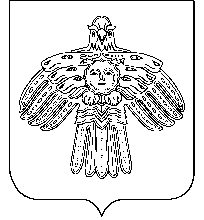 «Усть-Цильма»сикт овмöдчöминсамуниципальнӧй юкӧнсаСöветОб утверждении Порядка выдвижения, внесения, обсуждения, рассмотрения и реализации инициативных проектов, а также Порядка проведения их конкурсного отбора в сельском поселении «Усть-Цильма» № критерияНаименование критерия/группы критериевНаименование критерия/группы критериевБаллы по критерию1. Актуальность (острота) проблемы:Актуальность (острота) проблемы:Актуальность (острота) проблемы:1.1. очень высокая - решение проблемы необходимо для поддержания и сохранения условий жизнеобеспечения прямых благополучателей очень высокая - решение проблемы необходимо для поддержания и сохранения условий жизнеобеспечения прямых благополучателей 51.2. высокая - отсутствие решения будет негативно сказываться на качестве жизни прямых благополучателейвысокая - отсутствие решения будет негативно сказываться на качестве жизни прямых благополучателей31.3.средняя - проблема достаточно широко осознается прямыми благополучателями, ее решение может привести к улучшению качества жизнисредняя - проблема достаточно широко осознается прямыми благополучателями, ее решение может привести к улучшению качества жизни1Обоснование выставленного балла: Обоснование выставленного балла: Обоснование выставленного балла: Обоснование выставленного балла: 2.Реалистичность конкретных задач, на решение которых направлен инициативный проект:Реалистичность конкретных задач, на решение которых направлен инициативный проект:Реалистичность конкретных задач, на решение которых направлен инициативный проект:2.1.поставленные задачи выполнимы, конкретны, имеют элемент новизны поставленные задачи выполнимы, конкретны, имеют элемент новизны 102.2.поставленные задачи выполнимы, конкретны, являются традиционными нетпоставленные задачи выполнимы, конкретны, являются традиционными нет52.3.поставленные задачи конкретны, но не реалистичныпоставленные задачи конкретны, но не реалистичны0Обоснование выставленного балла:Обоснование выставленного балла:Обоснование выставленного балла:Обоснование выставленного балла: 3.Соответствие мероприятий инициативного проекта целям и задачам, на решение которых направлен инициативный проект:____________________Соответствие мероприятий инициативного проекта целям и задачам, на решение которых направлен инициативный проект:____________________Соответствие мероприятий инициативного проекта целям и задачам, на решение которых направлен инициативный проект:____________________ 3.1.мероприятия проекта соответствуют целям и задачам мероприятия проекта соответствуют целям и задачам  5 3.2.мероприятия проекта соответствуют целям и задачам не в полной меремероприятия проекта соответствуют целям и задачам не в полной мере1 3.3.мероприятия проекта не соответствуют целям и задачам мероприятия проекта не соответствуют целям и задачам 0Обоснование выставленного балла:Обоснование выставленного балла:Обоснование выставленного балла:Обоснование выставленного балла:4. Устойчивость инициативного проекта (предполагаемый «срок жизни» результатов):Устойчивость инициативного проекта (предполагаемый «срок жизни» результатов):Устойчивость инициативного проекта (предполагаемый «срок жизни» результатов):4.1.От 5 летОт 5 лет104.2.От 3 лет до 5 летОт 3 лет до 5 лет54.3.От 1 года до 3 летОт 1 года до 3 лет34.4.Инициативный проект разовыйИнициативный проект разовый14.5.информация по устойчивости инициативного проекта отсутствуетинформация по устойчивости инициативного проекта отсутствует0Обоснование выставленного балла:Обоснование выставленного балла:Обоснование выставленного балла:Обоснование выставленного балла: 5.Наличие мероприятий по содержанию и обслуживанию создаваемых объектов: Наличие мероприятий по содержанию и обслуживанию создаваемых объектов: Наличие мероприятий по содержанию и обслуживанию создаваемых объектов:  5.1.инициативный проект включает мероприятия по содержанию и обслуживанию создаваемых объектовинициативный проект включает мероприятия по содержанию и обслуживанию создаваемых объектов5 5.2.инициативный проект не включает мероприятия по содержанию и обслуживанию создаваемых объектов инициативный проект не включает мероприятия по содержанию и обслуживанию создаваемых объектов 0Обоснование выставленного балла:Обоснование выставленного балла:Обоснование выставленного балла:Обоснование выставленного балла:6.Охват благополучателей (прямых и косвенных), которые получат пользу от реализации народного проекта:Охват благополучателей (прямых и косвенных), которые получат пользу от реализации народного проекта:Охват благополучателей (прямых и косвенных), которые получат пользу от реализации народного проекта:6.1.Более 500 человекБолее 500 человек56.2.От 300 до 500 человекОт 300 до 500 человек46.3.От 100 до 200 человекОт 100 до 200 человек36.4. От 50 до 100 человекОт 50 до 100 человек26.5.До 50 человекДо 50 человек1Обоснование выставленного балла:Обоснование выставленного балла:Обоснование выставленного балла:Обоснование выставленного балла: 7.Количество  рабочих мест, планируемых к созданию после реализации инициативного проекта:Количество  рабочих мест, планируемых к созданию после реализации инициативного проекта: 7.1.Более 3 рабочих местБолее 3 рабочих мест5 7.2. От 1 до 3 рабочих местОт 1 до 3 рабочих мест3 8.Степень положительного восприятия и поддержки гражданами социальной значимости инициативного проекта в решении проблемы (согласно протоколу схода, собрания или конференции граждан, в том числе собрания или конференции граждан по вопросам осуществления территориального общественного самоуправления и количеству подписей, подтверждающих общественную значимость инициативного проекта):Степень положительного восприятия и поддержки гражданами социальной значимости инициативного проекта в решении проблемы (согласно протоколу схода, собрания или конференции граждан, в том числе собрания или конференции граждан по вопросам осуществления территориального общественного самоуправления и количеству подписей, подтверждающих общественную значимость инициативного проекта):Степень положительного восприятия и поддержки гражданами социальной значимости инициативного проекта в решении проблемы (согласно протоколу схода, собрания или конференции граждан, в том числе собрания или конференции граждан по вопросам осуществления территориального общественного самоуправления и количеству подписей, подтверждающих общественную значимость инициативного проекта):8.1 более 90% более 90% 108.2. от 50% до 89,9% от 50% до 89,9% 58.3.от 20% до 49,9% от 20% до 49,9% 28.4.до 19,9% от общего числа благополучателей (прямых и косвенных) до 19,9% от общего числа благополучателей (прямых и косвенных) 1Обоснование выставленного балла: Данный критерий определяется по формуле:N / Nч x 100%,где:N - количество собранных подписей в поддержку проекта,Nч - количество благополучателей (прямых и косвенных)Обоснование выставленного балла: Данный критерий определяется по формуле:N / Nч x 100%,где:N - количество собранных подписей в поддержку проекта,Nч - количество благополучателей (прямых и косвенных)Обоснование выставленного балла: Данный критерий определяется по формуле:N / Nч x 100%,где:N - количество собранных подписей в поддержку проекта,Nч - количество благополучателей (прямых и косвенных)Обоснование выставленного балла: Данный критерий определяется по формуле:N / Nч x 100%,где:N - количество собранных подписей в поддержку проекта,Nч - количество благополучателей (прямых и косвенных)9.Реалистичность и обоснованность расходов на реализацию инициативного проекта:Реалистичность и обоснованность расходов на реализацию инициативного проекта:Реалистичность и обоснованность расходов на реализацию инициативного проекта:9.1 смета планируемых расходов на реализацию инициативного проекта составлена детально, в разрезе направлений расходов; обоснована соответствующими расчетами по конкретным направлениям расходов; запланированные расходы реалистичны смета планируемых расходов на реализацию инициативного проекта составлена детально, в разрезе направлений расходов; обоснована соответствующими расчетами по конкретным направлениям расходов; запланированные расходы реалистичны 109.2. смета планируемых расходов на реализацию инициативного проекта составлена детально в разрезе направлений расходов, однако соответствующие расчеты по конкретным направлениям не обоснованы; запланированные расходы реалистичны смета планируемых расходов на реализацию инициативного проекта составлена детально в разрезе направлений расходов, однако соответствующие расчеты по конкретным направлениям не обоснованы; запланированные расходы реалистичны 59.3.смета планируемых расходов на реализацию инициативного проекта составлена не детально, и/или смета планируемых расходов на реализацию инициативного проекта не представлена, в разрезе направлений расходов; не обоснована соответствующими расчетами по конкретным направлениям расходов; запланированные расходы не реалистичны смета планируемых расходов на реализацию инициативного проекта составлена не детально, и/или смета планируемых расходов на реализацию инициативного проекта не представлена, в разрезе направлений расходов; не обоснована соответствующими расчетами по конкретным направлениям расходов; запланированные расходы не реалистичны 0Обоснование выставленного балла: Обоснование выставленного балла: Обоснование выставленного балла: Обоснование выставленного балла: 10.Участие общественности в подготовке и реализации инициативного проекта (оценивается суммарно):Участие общественности в подготовке и реализации инициативного проекта (оценивается суммарно):Участие общественности в подготовке и реализации инициативного проекта (оценивается суммарно):10.1.Уровень софинансирования инициативного проекта гражданами:Уровень софинансирования инициативного проекта гражданами:Уровень софинансирования инициативного проекта гражданами:от 15 % стоимости инициативного проектаот 15 % стоимости инициативного проекта5от 10 % до 15 % стоимости инициативного проектаот 10 % до 15 % стоимости инициативного проекта4от 5 % до 10 % стоимости инициативного проектаот 5 % до 10 % стоимости инициативного проекта3от 1 % до 5 % стоимости инициативного проектаот 1 % до 5 % стоимости инициативного проекта2до 1 % от стоимости инициативного проектадо 1 % от стоимости инициативного проекта110.2.Уровень софинансирования инициативного проекта юридическими лицами,  индивидуальными предпринимателямиУровень софинансирования инициативного проекта юридическими лицами,  индивидуальными предпринимателямиУровень софинансирования инициативного проекта юридическими лицами,  индивидуальными предпринимателямиот 15 % стоимости инициативного проектаот 15 % стоимости инициативного проекта5от 10 % до 15 % стоимости инициативного проектаот 10 % до 15 % стоимости инициативного проекта4от 5 % до 10 % стоимости инициативного проектаот 5 % до 10 % стоимости инициативного проекта3от 1 % до 5 % стоимости инициативного проектаот 1 % до 5 % стоимости инициативного проекта2до 1 % от стоимости инициативного проектадо 1 % от стоимости инициативного проекта110.3.Уровень имущественного и (или) трудового участия граждан в реализации инициативного проектаУровень имущественного и (или) трудового участия граждан в реализации инициативного проектаУровень имущественного и (или) трудового участия граждан в реализации инициативного проектаот 15 % стоимости инициативного проектаот 15 % стоимости инициативного проекта5от 10 % до 15 % стоимости инициативного проектаот 10 % до 15 % стоимости инициативного проекта4от 5 % до 10 % стоимости инициативного проектаот 5 % до 10 % стоимости инициативного проекта3от 1 % до 5 % стоимости инициативного проектаот 1 % до 5 % стоимости инициативного проекта2до 1 % от стоимости инициативного проектадо 1 % от стоимости инициативного проекта110.4.Уровень имущественного и (или) трудового участия юридических лиц, индивидуальных предпринимателей в реализации инициативного проектаУровень имущественного и (или) трудового участия юридических лиц, индивидуальных предпринимателей в реализации инициативного проектаУровень имущественного и (или) трудового участия юридических лиц, индивидуальных предпринимателей в реализации инициативного проектаот 15 % стоимости инициативного проектаот 15 % стоимости инициативного проекта5от 10 % до 15 % стоимости инициативного проектаот 10 % до 15 % стоимости инициативного проекта4от 5 % до 10 % стоимости инициативного проектаот 5 % до 10 % стоимости инициативного проекта3от 1 % до 5 % стоимости инициативного проектаот 1 % до 5 % стоимости инициативного проекта2до 1 % от стоимости инициативного проектадо 1 % от стоимости инициативного проекта1Всего:Всего:сумма баллов, присвоенных инициативному проекту по каждому из критериевсумма баллов, присвоенных инициативному проекту по каждому из критериевОценка инициативного проектаОценка инициативного проектапрошел конкурсный отбор/не прошел конкурсный отборпрошел конкурсный отбор/не прошел конкурсный отбор